Тематическая выставка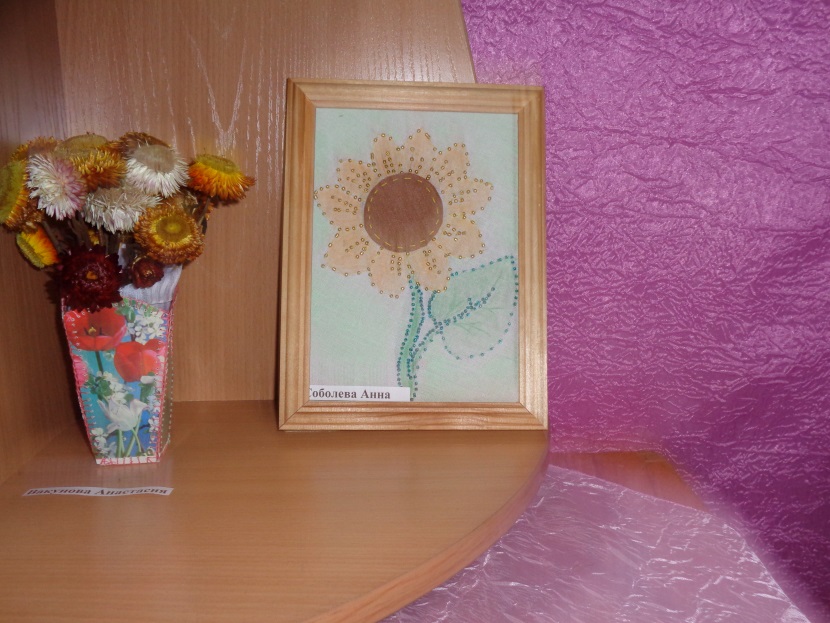 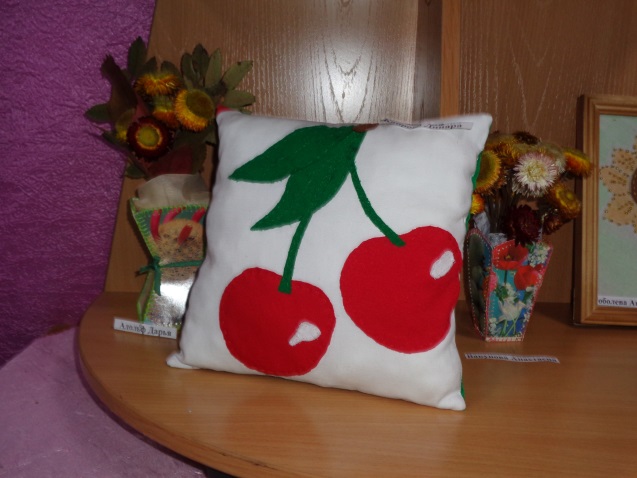 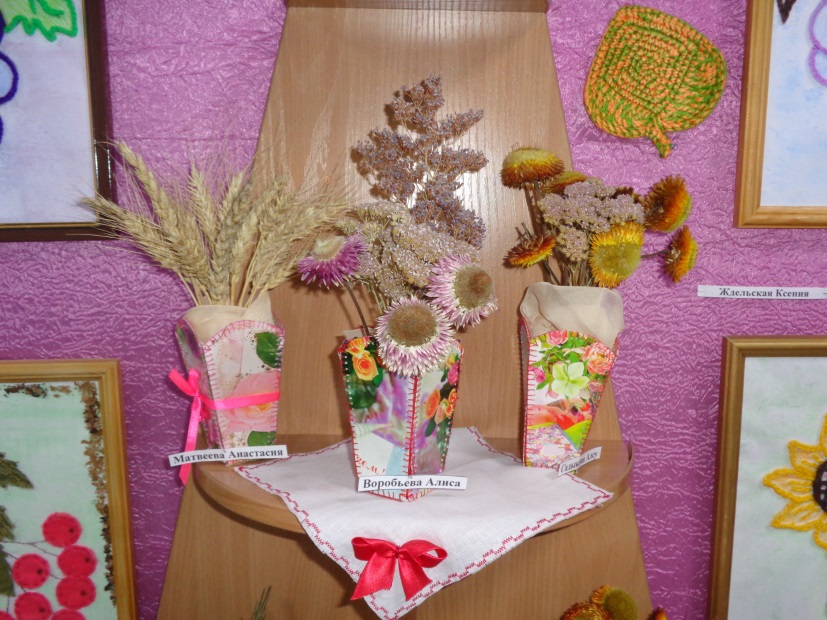 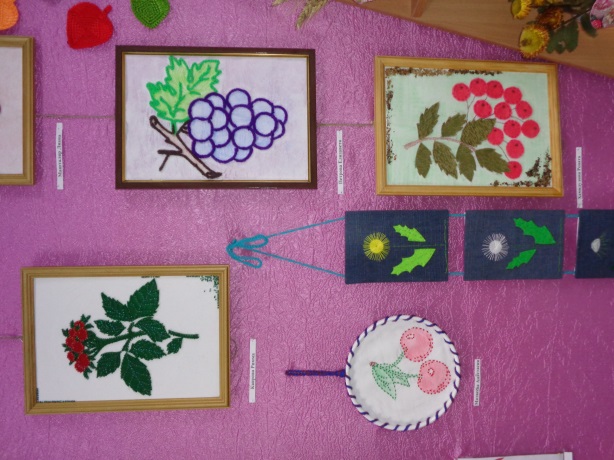 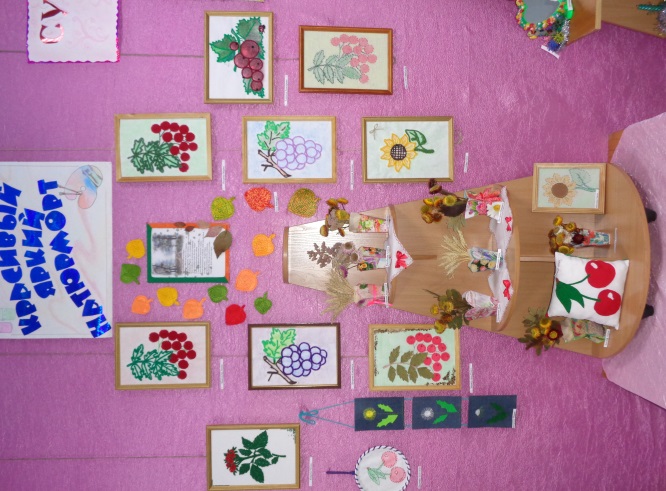 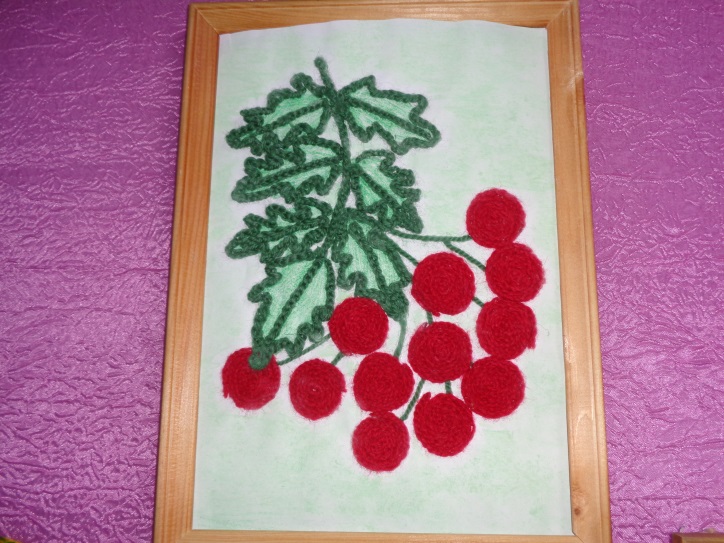 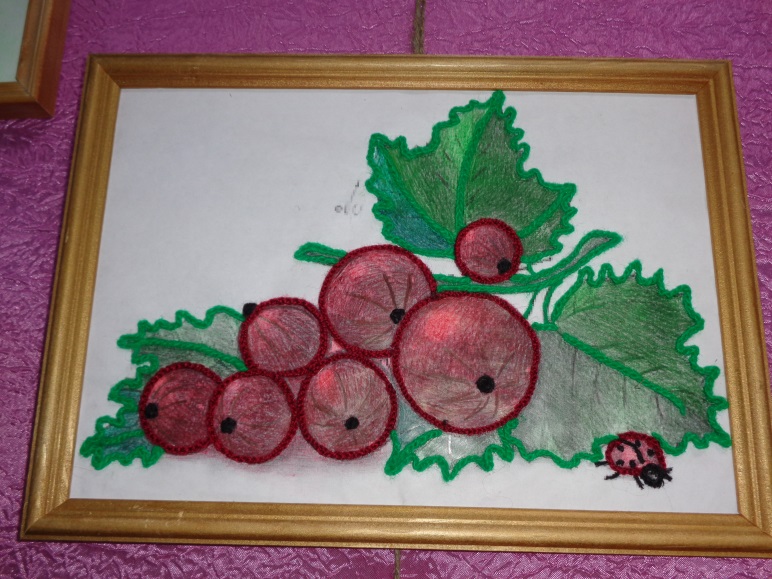 